Gegevens Begeleidende Stage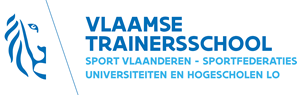 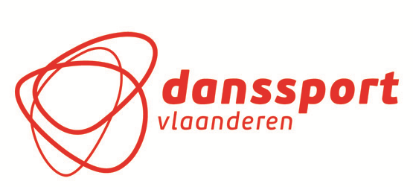 Initiator Urban Dance te ……………..Naam: ………………………………………………………………………………………………..Dansjaar: …………………………………Data:	Begeleidende stage 1: ……/…../………	uur: van ………. tot ……… Les: ……….……….
mentor: 1 / 2		Begeleidende stage 2: ……/…../………	uur: van ………. tot ……… Les: ……….……….
 		mentor: 1 / 2Begeleidende stage 3: ……/…../………	uur: van ………. tot ………  Les: ……….……….
 	mentor: 1 / 2Begeleidende stage 4: ……/…../………	uur: van ………. tot ……… Les: ……….……….
mentor: 1 / 2Begeleidende stage 5: ……/…../………	uur: van ………. tot ………  Les: ……….……….
mentor: 1 / 2________________________________________________________________________________Hoofdlocatie:	Naam (zaal, club, school, …): ……………………………………………		Straat en huisnr.: …………………………………………………………….		Plaats: ………………………………………………………………………………		Telefoonnummer: ……………………………………………………………..________________________________________________________________________________Mentor 1:	Naam: ………………………………………………………………………………..		Dansdiploma/opleiding: ……………………………………………………		Ervaring in lesgeven:	………………………………..jaren		Telefoonnummer/GSM: …………………………………………………..		Emailadres: ………………………………………………………………………Mentor 2(2)	Naam: ……………………………………………………………………………….		Dansdiploma/opleiding: ……………………………………………………		Ervaring in lesgeven:	………………………………..jaren		Telefoonnummer/GSM: …………………………………………………..		Emailadres: ……………………………………………………………………………………………………………					……………………………………..Handtekening cursist						Handtekening mentorIndien de begeleidende-stage bij verschillende stagementoren zal plaatsvinden, geef dan ook bij de data aan welke mentor jou zal begeleiden.Dit formulier dient vóór de datum van begeleidende stage naar de cursusverantwoordelijke gemaild te worden zodat de evaluatieformulier tijdig aan de mentor bezorgd kunnen worden.  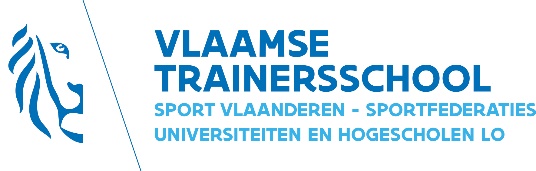 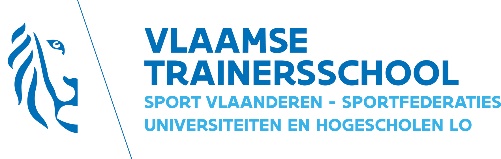 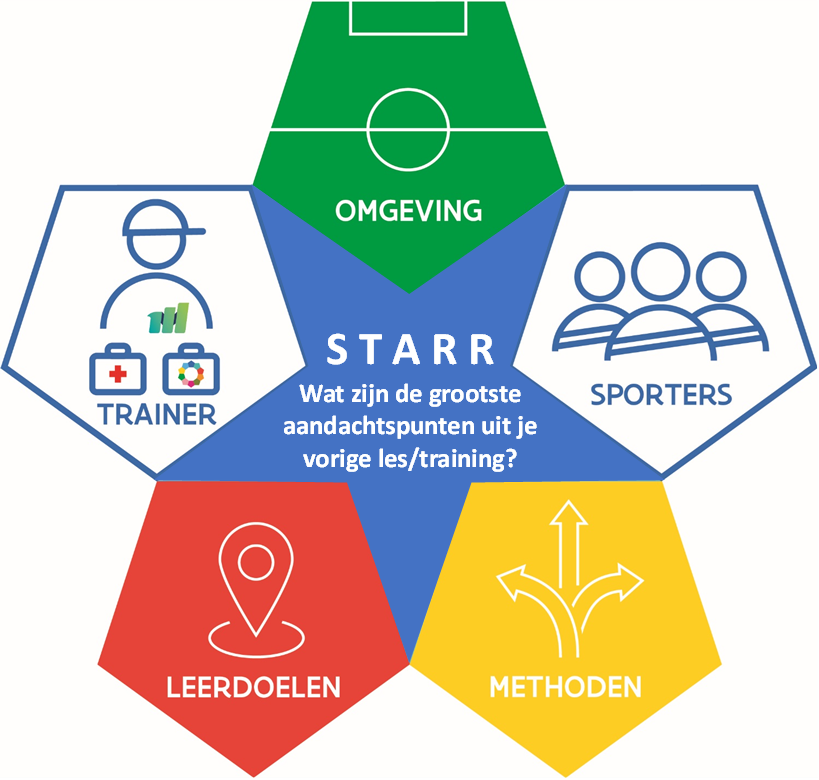 Naast de zelfreflectie na iedere stageles a.d.h.v het reflectiemodel, dien je na het afronden van de volledige stage één globale reflectie te maken over de volledige stage, waarbij je enkele feedbackelementen noteert per stelling.Initiator Urban Dance		Naam + voornaam:	Dansclub/school:	Stagementor: Doelgroep:	Datum:	Uur: van ………. tot …………..	Initiator Urban Dance		Naam + voornaam:	Dansclub/school:	Stagementor: Doelgroep:	Datum:	Uur: van ………. tot …………..	Initiator Urban Dance		Naam + voornaam:	Dansclub/school:	Stagementor: Doelgroep:	Datum:	Uur: van ………. tot …………..	Initiator Urban Dance		Naam + voornaam:	Dansclub/school:	Stagementor: Doelgroep:	Datum:	Uur: van ………. tot …………..	DoelstellingenLeerstofopbouwMethodische richtlijnenOrganisatie Vak in te vullen door stagebegeleider (tijdens /onmiddellijk na de les)Geef enkele (minstens 3) positieve punten van de stageles:---Geef enkele (minstens 3) punten waaraan extra aandacht moet worden besteed in de toekomst:---Handtekening stagementor:				Vak in te vullen door stagiair (thuis, na de les)Met welke opmerkingen van je stagebegeleider ga je akkoord? Waarom?Welke opmerkingen van je begeleider vind je niet terecht? Waarom niet?TRAINER Ik weet wat de belangrijkste aandachtspunten zijn in mijn OMGEVING Ik zorg voor een veilige trainingsomgeving, waarbij het materiaal correct wordt geïnstalleerd.TRAINER oefeningen, kan fouten herkennen en weet hoe hier gericht feedback op te gevenOMGEVING Ik zorg voor een uitdagende trainingsomgeving en TRAINER Ik zorg voor betrokkenheid van sporters door vragen te stellen (open   gesprek) en actief te luisteren.OMGEVING uitdagende oefenstofTRAINER Ik zorg voor ruimte voor inspraak van mijn sporters, laat hen OMGEVING Ik heb inzicht in en werk rond onderlingeTRAINER zelfstandig werken, keuzes maken en helpenOMGEVING relaties tussen mijn sportersTRAINER Ik kan individuele of groepsfeedback aan de sporter(s) vragen en OMGEVING Ik onderhoud goede contacten met verschillende actoren (bv. de club, ouders, …).TRAINERgevenSPORTER Ik motiveer mijn sportersTRAINER Ik weet welke instructies ik ga geven om mijn oefening optimaal te SPORTER Ik kies oefen- en spelvormen i.f.v. van mijn sporter(s)TRAINER laten verlopen en hou deze kort, duidelijk en verstaanbaarSPORTER (uitdaging, variatie) (niet te moeilijk/makkelijk)TRAINER Ik sta zo voor de groep dat iedereen me hoort en ik iedereen in het SPORTER Ik hou rekening met/speel onderlinge verschillen uit TRAINER oog kan houdenSPORTER tussen mijn sporters (leeftijd, niveau,...) en stem mijnTRAINER Ik geef het goede voorbeeldSPORTER uitleg hierop afTRAINER Ik neem een actieve houding aan, ga bewust om met mijn lichaamstaalSPORTER Ik zorg voor een snelle groepsindeling, waar TRAINER Ik tel correct in de maat.SPORTER iedereen zich goed bij voeltTRAINER Ik schakel tijdig de muziek in.SPORTER Ik kan rust uitstralen t.o.v. de sporter(s)TRAINER Ik kan ethisch verantwoord handelen.SPORTER Ik schets wat er op de sporter(s) gaat afkomenLEERDOEL Ik stem het leerdoel af op de leerlijnen van  Danssport VlaanderenSPORTER Ik ga na of de sporters de uitleg begrepen hebbenLEERDOEL Ik stem het leerdoel af op mijn sporters METHODEN Ik hanteer een goede tijdsindeling (actieve leertijd zo   groot mogelijk)LEERDOEL (motorisch, cognitief en sociaal)METHODEN Ik gebruik goede opstellingsvormen i.f.v. eenLEERDOEL Ik kies oefen- en spelvormen in functie van METHODEN goede ALT en afgestemd op het aantal sporters LEERDOEL succesbelevingMETHODEN Ik maak zo optimaal mogelijk gebruik van deLEERDOEL Ik kies oefen- en spelvormen i.f.v. de METHODEN beschikbare ruimte(s)LEERDOEL doelstellingen (o.a. opbouw)METHODEN Ik kan een goede demonstratie zelf uitvoerenLEERDOEL Ik bereik met de gekozen oefenstof het METHODEN Ik kan differentiëren naar aantal, vormen en inhoudLEERDOEL leerdoelMETHODEN Ik voorzie afdaling en opbouw in de oefeningenLEERDOEL Ik kan de trainingsvoorbereiding bijsturen METHODEN Ik maak duidelijke afspraken en regels en ga na LEERDOEL waar nodig tijdens de trainingMETHODEN of ze nageleefd wordenLEERDOELIk kies (tempo van) muziek die is aangepast aan de bewegingenInitiator Urban Dance		Naam + voornaam:	Dansclub/school:	Stagementor: Doelgroep:	Datum:	Uur: van ………. tot …………..	Initiator Urban Dance		Naam + voornaam:	Dansclub/school:	Stagementor: Doelgroep:	Datum:	Uur: van ………. tot …………..	Initiator Urban Dance		Naam + voornaam:	Dansclub/school:	Stagementor: Doelgroep:	Datum:	Uur: van ………. tot …………..	Initiator Urban Dance		Naam + voornaam:	Dansclub/school:	Stagementor: Doelgroep:	Datum:	Uur: van ………. tot …………..	DoelstellingenLeerstofopbouwMethodische richtlijnenOrganisatie Vak in te vullen door stagebegeleider (tijdens /onmiddellijk na de les)Geef enkele (minstens 3) positieve punten van de stageles:---Geef enkele (minstens 3) punten waaraan extra aandacht moet worden besteed in de toekomst:---Handtekening stagementor:				Vak in te vullen door stagiair (thuis, na de les)Met welke opmerkingen van je stagebegeleider ga je akkoord? Waarom?Welke opmerkingen van je begeleider vind je niet terecht? Waarom niet?TRAINER Ik weet wat de belangrijkste aandachtspunten zijn in mijn OMGEVING Ik zorg voor een veilige trainingsomgeving, waarbij het materiaal correct wordt geïnstalleerd.TRAINER oefeningen, kan fouten herkennen en weet hoe hier gericht feedback op te gevenOMGEVING Ik zorg voor een uitdagende trainingsomgeving en TRAINER Ik zorg voor betrokkenheid van sporters door vragen te stellen (open   gesprek) en actief te luisteren.OMGEVING uitdagende oefenstofTRAINER Ik zorg voor ruimte voor inspraak van mijn sporters, laat hen OMGEVING Ik heb inzicht in en werk rond onderlingeTRAINER zelfstandig werken, keuzes maken en helpenOMGEVING relaties tussen mijn sportersTRAINER Ik kan individuele of groepsfeedback aan de sporter(s) vragen en OMGEVING Ik onderhoud goede contacten met verschillende actoren (bv. de club, ouders, …).TRAINER gevenSPORTER Ik motiveer mijn sportersTRAINER Ik weet welke instructies ik ga geven om mijn oefening optimaal te SPORTER Ik kies oefen- en spelvormen i.f.v. van mijn sporter(s)TRAINER laten verlopen en hou deze kort, duidelijk en verstaanbaarSPORTER (uitdaging, variatie) (niet te moeilijk/makkelijk)TRAINER Ik sta zo voor de groep dat iedereen me hoort en ik iedereen in het SPORTER Ik hou rekening met/speel onderlinge verschillen uit TRAINER oog kan houdenSPORTER tussen mijn sporters (leeftijd, niveau,...) en stem mijnTRAINER Ik geef het goede voorbeeldSPORTER uitleg hierop afTRAINER Ik neem een actieve houding aan, ga bewust om met mijn lichaamstaalSPORTER Ik zorg voor een snelle groepsindeling, waar TRAINER Ik tel correct in de maat.SPORTER iedereen zich goed bij voeltTRAINER Ik schakel tijdig de muziek in.SPORTER Ik kan rust uitstralen t.o.v. de sporter(s)TRAINER Ik kan ethisch verantwoord handelen.SPORTER Ik schets wat er op de sporter(s) gaat afkomenLEERDOEL Ik stem het leerdoel af op de leerlijnen van  Danssport VlaanderenSPORTER Ik ga na of de sporters de uitleg begrepen hebbenLEERDOEL Ik stem het leerdoel af op mijn sporters METHODEN Ik hanteer een goede tijdsindeling (actieve leertijd zo   groot mogelijk)LEERDOEL (motorisch, cognitief en sociaal)METHODEN Ik gebruik goede opstellingsvormen i.f.v. eenLEERDOEL Ik kies oefen- en spelvormen in functie van METHODEN goede ALT en afgestemd op het aantal sporters LEERDOEL succesbelevingMETHODEN Ik maak zo optimaal mogelijk gebruik van deLEERDOEL Ik kies oefen- en spelvormen i.f.v. de METHODEN beschikbare ruimte(s)LEERDOEL doelstellingen (o.a. opbouw)METHODEN Ik kan een goede demonstratie zelf uitvoerenLEERDOEL Ik bereik met de gekozen oefenstof het METHODEN Ik kan differentiëren naar aantal, vormen en inhoudLEERDOEL leerdoelMETHODEN Ik voorzie afdaling en opbouw in de oefeningenLEERDOEL Ik kan de trainingsvoorbereiding bijsturen METHODEN Ik maak duidelijke afspraken en regels en ga na LEERDOEL waar nodig tijdens de trainingMETHODEN of ze nageleefd wordenLEERDOELIk kies (tempo van) muziek die is aangepast aan de bewegingenInitiator Urban Dance		Naam + voornaam:	Dansclub/school:	Stagementor: Doelgroep:	Datum:	Uur: van ………. tot …………..	Initiator Urban Dance		Naam + voornaam:	Dansclub/school:	Stagementor: Doelgroep:	Datum:	Uur: van ………. tot …………..	Initiator Urban Dance		Naam + voornaam:	Dansclub/school:	Stagementor: Doelgroep:	Datum:	Uur: van ………. tot …………..	Initiator Urban Dance		Naam + voornaam:	Dansclub/school:	Stagementor: Doelgroep:	Datum:	Uur: van ………. tot …………..	DoelstellingenLeerstofopbouwMethodische richtlijnenOrganisatie Vak in te vullen door stagebegeleider (tijdens /onmiddellijk na de les)Geef enkele (minstens 3) positieve punten van de stageles:---Geef enkele (minstens 3) punten waaraan extra aandacht moet worden besteed in de toekomst:---Handtekening stagementor:				Vak in te vullen door stagiair (thuis, na de les)Met welke opmerkingen van je stagebegeleider ga je akkoord? Waarom?Welke opmerkingen van je begeleider vind je niet terecht? Waarom niet?TRAINER Ik weet wat de belangrijkste aandachtspunten zijn in mijn OMGEVING Ik zorg voor een veilige trainingsomgeving, waarbij het materiaal correct wordt geïnstalleerd.TRAINER oefeningen, kan fouten herkennen en weet hoe hier gericht feedback op te gevenOMGEVING Ik zorg voor een uitdagende trainingsomgeving en TRAINER Ik zorg voor betrokkenheid van sporters door vragen te stellen (open   gesprek) en actief te luisteren.OMGEVING uitdagende oefenstofTRAINER Ik zorg voor ruimte voor inspraak van mijn sporters, laat hen OMGEVING Ik heb inzicht in en werk rond onderlingeTRAINER zelfstandig werken, keuzes maken en helpenOMGEVING relaties tussen mijn sportersTRAINER Ik kan individuele of groepsfeedback aan de sporter(s) vragen en OMGEVING Ik onderhoud goede contacten met verschillende actoren (bv. de club, ouders, …).TRAINER gevenSPORTER Ik motiveer mijn sportersTRAINER Ik weet welke instructies ik ga geven om mijn oefening optimaal te SPORTER Ik kies oefen- en spelvormen i.f.v. van mijn sporter(s)TRAINER laten verlopen en hou deze kort, duidelijk en verstaanbaarSPORTER (uitdaging, variatie) (niet te moeilijk/makkelijk)TRAINER Ik sta zo voor de groep dat iedereen me hoort en ik iedereen in het SPORTER Ik hou rekening met/speel onderlinge verschillen uit TRAINER oog kan houdenSPORTER tussen mijn sporters (leeftijd, niveau,...) en stem mijnTRAINER Ik geef het goede voorbeeldSPORTER uitleg hierop afTRAINER Ik neem een actieve houding aan, ga bewust om met mijn lichaamstaalSPORTER Ik zorg voor een snelle groepsindeling, waar TRAINER Ik tel correct in de maat.SPORTER iedereen zich goed bij voeltTRAINER Ik schakel tijdig de muziek in.SPORTER Ik kan rust uitstralen t.o.v. de sporter(s)TRAINER Ik kan ethisch verantwoord handelen.SPORTER Ik schets wat er op de sporter(s) gaat afkomenLEERDOEL Ik stem het leerdoel af op de leerlijnen van  Danssport VlaanderenSPORTER Ik ga na of de sporters de uitleg begrepen hebbenLEERDOEL Ik stem het leerdoel af op mijn sporters METHODEN Ik hanteer een goede tijdsindeling (actieve leertijd zo   groot mogelijk)LEERDOEL (motorisch, cognitief en sociaal)METHODEN Ik gebruik goede opstellingsvormen i.f.v. eenLEERDOEL Ik kies oefen- en spelvormen in functie van METHODEN goede ALT en afgestemd op het aantal sporters LEERDOEL succesbelevingMETHODEN Ik maak zo optimaal mogelijk gebruik van deLEERDOEL Ik kies oefen- en spelvormen i.f.v. de METHODEN beschikbare ruimte(s)LEERDOEL doelstellingen (o.a. opbouw)METHODEN Ik kan een goede demonstratie zelf uitvoerenLEERDOEL Ik bereik met de gekozen oefenstof het METHODEN Ik kan differentiëren naar aantal, vormen en inhoudLEERDOEL leerdoelMETHODEN Ik voorzie afdaling en opbouw in de oefeningenLEERDOEL Ik kan de trainingsvoorbereiding bijsturen METHODEN Ik maak duidelijke afspraken en regels en ga na LEERDOEL waar nodig tijdens de trainingMETHODEN of ze nageleefd wordenLEERDOELIk kies (tempo van) muziek die is aangepast aan de bewegingenInitiator Urban Dance		Naam + voornaam:	Dansclub/school:	Stagementor: Doelgroep:	Datum:	Uur: van ………. tot …………..	Initiator Urban Dance		Naam + voornaam:	Dansclub/school:	Stagementor: Doelgroep:	Datum:	Uur: van ………. tot …………..	Initiator Urban Dance		Naam + voornaam:	Dansclub/school:	Stagementor: Doelgroep:	Datum:	Uur: van ………. tot …………..	Initiator Urban Dance		Naam + voornaam:	Dansclub/school:	Stagementor: Doelgroep:	Datum:	Uur: van ………. tot …………..	DoelstellingenLeerstofopbouwMethodische richtlijnenOrganisatie Vak in te vullen door stagebegeleider (tijdens /onmiddellijk na de les)Geef enkele (minstens 3) positieve punten van de stageles:---Geef enkele (minstens 3) punten waaraan extra aandacht moet worden besteed in de toekomst:---Handtekening stagementor:				Vak in te vullen door stagiair (thuis, na de les)Met welke opmerkingen van je stagebegeleider ga je akkoord? Waarom?Welke opmerkingen van je begeleider vind je niet terecht? Waarom niet?TRAINER Ik weet wat de belangrijkste aandachtspunten zijn in mijn OMGEVING Ik zorg voor een veilige trainingsomgeving, waarbij het materiaal correct wordt geïnstalleerd.TRAINER oefeningen, kan fouten herkennen en weet hoe hier gericht feedback op te gevenOMGEVING Ik zorg voor een uitdagende trainingsomgeving en TRAINER Ik zorg voor betrokkenheid van sporters door vragen te stellen (open   gesprek) en actief te luisteren.OMGEVING uitdagende oefenstofTRAINER Ik zorg voor ruimte voor inspraak van mijn sporters, laat hen OMGEVING Ik heb inzicht in en werk rond onderlingeTRAINER zelfstandig werken, keuzes maken en helpenOMGEVING relaties tussen mijn sportersTRAINER Ik kan individuele of groepsfeedback aan de sporter(s) vragen en OMGEVING Ik onderhoud goede contacten met verschillende actoren (bv. de club, ouders, …).TRAINER gevenSPORTER Ik motiveer mijn sportersTRAINER Ik weet welke instructies ik ga geven om mijn oefening optimaal te SPORTER Ik kies oefen- en spelvormen i.f.v. van mijn sporter(s)TRAINER laten verlopen en hou deze kort, duidelijk en verstaanbaarSPORTER (uitdaging, variatie) (niet te moeilijk/makkelijk)TRAINER Ik sta zo voor de groep dat iedereen me hoort en ik iedereen in het SPORTER Ik hou rekening met/speel onderlinge verschillen uit TRAINER oog kan houdenSPORTER tussen mijn sporters (leeftijd, niveau,...) en stem mijnTRAINER Ik geef het goede voorbeeldSPORTER uitleg hierop afTRAINER Ik neem een actieve houding aan, ga bewust om met mijn lichaamstaalSPORTER Ik zorg voor een snelle groepsindeling, waar TRAINER Ik tel correct in de maat.SPORTER iedereen zich goed bij voeltTRAINER Ik schakel tijdig de muziek in.SPORTER Ik kan rust uitstralen t.o.v. de sporter(s)TRAINER Ik kan ethisch verantwoord handelen.SPORTER Ik schets wat er op de sporter(s) gaat afkomenLEERDOEL Ik stem het leerdoel af op de leerlijnen van  Danssport VlaanderenSPORTER Ik ga na of de sporters de uitleg begrepen hebbenLEERDOEL Ik stem het leerdoel af op mijn sporters METHODEN Ik hanteer een goede tijdsindeling (actieve leertijd zo   groot mogelijk)LEERDOEL (motorisch, cognitief en sociaal)METHODEN Ik gebruik goede opstellingsvormen i.f.v. eenLEERDOEL Ik kies oefen- en spelvormen in functie van METHODEN goede ALT en afgestemd op het aantal sporters LEERDOEL succesbelevingMETHODEN Ik maak zo optimaal mogelijk gebruik van deLEERDOEL Ik kies oefen- en spelvormen i.f.v. de METHODEN beschikbare ruimte(s)LEERDOEL doelstellingen (o.a. opbouw)METHODEN Ik kan een goede demonstratie zelf uitvoerenLEERDOEL Ik bereik met de gekozen oefenstof het METHODEN Ik kan differentiëren naar aantal, vormen en inhoudLEERDOEL leerdoelMETHODEN Ik voorzie afdaling en opbouw in de oefeningenLEERDOEL Ik kan de trainingsvoorbereiding bijsturen METHODEN Ik maak duidelijke afspraken en regels en ga na LEERDOEL waar nodig tijdens de trainingMETHODEN of ze nageleefd wordenLEERDOELIk kies (tempo van) muziek die is aangepast aan de bewegingenInitiator Urban Dance		Naam + voornaam:	Dansclub/school:	Stagementor: Doelgroep:	Datum:	Uur: van ………. tot …………..	Initiator Urban Dance		Naam + voornaam:	Dansclub/school:	Stagementor: Doelgroep:	Datum:	Uur: van ………. tot …………..	Initiator Urban Dance		Naam + voornaam:	Dansclub/school:	Stagementor: Doelgroep:	Datum:	Uur: van ………. tot …………..	Initiator Urban Dance		Naam + voornaam:	Dansclub/school:	Stagementor: Doelgroep:	Datum:	Uur: van ………. tot …………..	DoelstellingenLeerstofopbouwMethodische richtlijnenOrganisatie Vak in te vullen door stagebegeleider (tijdens /onmiddellijk na de les)Geef enkele (minstens 3) positieve punten van de stageles:---Geef enkele (minstens 3) punten waaraan extra aandacht moet worden besteed in de toekomst:---Handtekening stagementor:				Vak in te vullen door stagiair (thuis, na de les)Met welke opmerkingen van je stagebegeleider ga je akkoord? Waarom?Welke opmerkingen van je begeleider vind je niet terecht? Waarom niet?TRAINER Ik weet wat de belangrijkste aandachtspunten zijn in mijn OMGEVING Ik zorg voor een veilige trainingsomgeving, waarbij het materiaal correct wordt geïnstalleerd.TRAINER oefeningen, kan fouten herkennen en weet hoe hier gericht feedback op te gevenOMGEVING Ik zorg voor een uitdagende trainingsomgeving en TRAINER Ik zorg voor betrokkenheid van sporters door vragen te stellen (open   gesprek) en actief te luisteren.OMGEVING uitdagende oefenstofTRAINER Ik zorg voor ruimte voor inspraak van mijn sporters, laat hen OMGEVING Ik heb inzicht in en werk rond onderlingeTRAINER zelfstandig werken, keuzes maken en helpenOMGEVING relaties tussen mijn sportersTRAINER Ik kan individuele of groepsfeedback aan de sporter(s) vragen en OMGEVING Ik onderhoud goede contacten met verschillende actoren (bv. de club, ouders, …).TRAINER gevenSPORTER Ik motiveer mijn sportersTRAINER Ik weet welke instructies ik ga geven om mijn oefening optimaal te SPORTER Ik kies oefen- en spelvormen i.f.v. van mijn sporter(s)TRAINER laten verlopen en hou deze kort, duidelijk en verstaanbaarSPORTER (uitdaging, variatie) (niet te moeilijk/makkelijk)TRAINER Ik sta zo voor de groep dat iedereen me hoort en ik iedereen in het SPORTER Ik hou rekening met/speel onderlinge verschillen uit TRAINER oog kan houdenSPORTER tussen mijn sporters (leeftijd, niveau,...) en stem mijnTRAINER Ik geef het goede voorbeeldSPORTER uitleg hierop afTRAINER Ik neem een actieve houding aan, ga bewust om met mijn lichaamstaalSPORTER Ik zorg voor een snelle groepsindeling, waar TRAINER Ik tel correct in de maat.SPORTER iedereen zich goed bij voeltTRAINER Ik schakel tijdig de muziek in.SPORTER Ik kan rust uitstralen t.o.v. de sporter(s)TRAINER Ik kan ethisch verantwoord handelen.SPORTER Ik schets wat er op de sporter(s) gaat afkomenLEERDOEL Ik stem het leerdoel af op de leerlijnen van  Danssport VlaanderenSPORTER Ik ga na of de sporters de uitleg begrepen hebbenLEERDOEL Ik stem het leerdoel af op mijn sporters METHODEN Ik hanteer een goede tijdsindeling (actieve leertijd zo   groot mogelijk)LEERDOEL (motorisch, cognitief en sociaal)METHODEN Ik gebruik goede opstellingsvormen i.f.v. eenLEERDOEL Ik kies oefen- en spelvormen in functie van METHODEN goede ALT en afgestemd op het aantal sporters LEERDOEL succesbelevingMETHODEN Ik maak zo optimaal mogelijk gebruik van deLEERDOEL Ik kies oefen- en spelvormen i.f.v. de METHODEN beschikbare ruimte(s)LEERDOEL doelstellingen (o.a. opbouw)METHODEN Ik kan een goede demonstratie zelf uitvoerenLEERDOEL Ik bereik met de gekozen oefenstof het METHODEN Ik kan differentiëren naar aantal, vormen en inhoudLEERDOEL leerdoelMETHODEN Ik voorzie afdaling en opbouw in de oefeningenLEERDOEL Ik kan de trainingsvoorbereiding bijsturen METHODEN Ik maak duidelijke afspraken en regels en ga na LEERDOEL waar nodig tijdens de trainingMETHODEN of ze nageleefd wordenLEERDOELIk kies (tempo van) muziek die is aangepast aan de bewegingenGLOBALE ZELFREFLECTIE NA VOLLEDIGE STAGEGLOBALE ZELFREFLECTIE NA VOLLEDIGE STAGEGLOBALE ZELFREFLECTIE NA VOLLEDIGE STAGEGLOBALE ZELFREFLECTIE NA VOLLEDIGE STAGEGLOBALE ZELFREFLECTIE NA VOLLEDIGE STAGEGLOBALE ZELFREFLECTIE NA VOLLEDIGE STAGEGLOBALE ZELFREFLECTIE NA VOLLEDIGE STAGEGLOBALE ZELFREFLECTIE NA VOLLEDIGE STAGEIk (de lesgever)nvt- --++ +Feedback TrainerWeet wat de belangrijkste aandachtspunten zijn in mijn oefeningen, kan fouten herkennen en weet hoe hier gericht feedback op te gevenTrainerZorg voor betrokkenheid van sporters door vragen te stellen, actief te luisteren en een open gesprek te houden (binding)TrainerZorg voor ruimte voor inspraak van mijn sporters, laat hen zelfstandig werken, keuzes maken en helpen (autonomie-competentie)TrainerKan individuele en/of groepsfeedback aan de sporter(s) vragen en gevenTrainerWeet welke instructies ik ga geven om mijn oefening optimaal te laten  verlopen en hou deze kort, duidelijk en verstaanbaarTrainerSta zo voor de groep dat iedereen me hoort en ik iedereen in het oog kan houdenTrainerGeef het goede voorbeeldTrainerNeem een actieve houding aan en ga bewust om met de eigen lichaamstaalTrainerTel correct in de maat.TrainerSchakel tijdig de muziek in.TrainerKan ethisch verantwoord handelen.OmgevingZorg voor een veilige trainingsomgeving, waarbij het materiaal correct wordt geïnstalleerd. OmgevingZorg voor een uitdagende trainingsomgeving en uitdagende oefenstofOmgevingHeb inzicht in en werk rond onderlinge relaties tussen mijn sportersOmgevingOnderhoud goede contacten met verschillende actoren (bv. de club, ouders, …).SportersMotiveer mijn sportersSportersKies oefen- en spelvormen i.f.v. beleving/niveau van mijn sporter(s) (uitdaging, variatie) (niet te moeilijk/makkelijk)SportersHou rekening met/speel onderlinge verschillen uit tussen mijn sporters (leeftijd, niveau, enz.) en stem mijn uitleg hierop afSportersZorg voor een snelle groepsindeling, waar iedereen zich goed bij voeltSportersKan rust uitstralen t.o.v. de sporter(s)SportersSchets wat er op de sporter(s) gaat afkomenSportersGa na of de sporters de uitleg begrepen hebbenMethodenHanteer een goede tijdsindeling (actieve leertijd zo groot mogelijk)MethodenGebruik goede opstellingsvormen i.f.v. een goede actieve leertijd en afgestemd op het aantal sporters MethodenMaak zo optimaal mogelijk gebruik van de beschikbare ruimte(s)MethodenKan een goede demonstratie zelf uitvoeren (op het gepaste moment)MethodenKan differentiëren naar aantal, vormen, inhoudMethodenVoorzie afdaling en opbouw in de oefeningenMethodenMaak duidelijke afspraken en regels en ga na of ze nageleefd wordenLeerdoelenStem het leerdoel af op de leerlijnen van Danssport VlaanderenLeerdoelenStem het leerdoel af op mijn sporters (motorisch, cognitief en sociaal)LeerdoelenKies oefen- en spelvormen in functie van succesbelevingLeerdoelenKies oefen- en spelvormen i.f.v. de doelstellingen (o.a. opbouw)LeerdoelenKies (tempo van) muziek die is aangepast aan de bewegingenLeerdoelenBereik met de gekozen oefenstof het leerdoelLeerdoelenKan de trainingsvoorbereiding bijsturen waar nodig tijdens de training